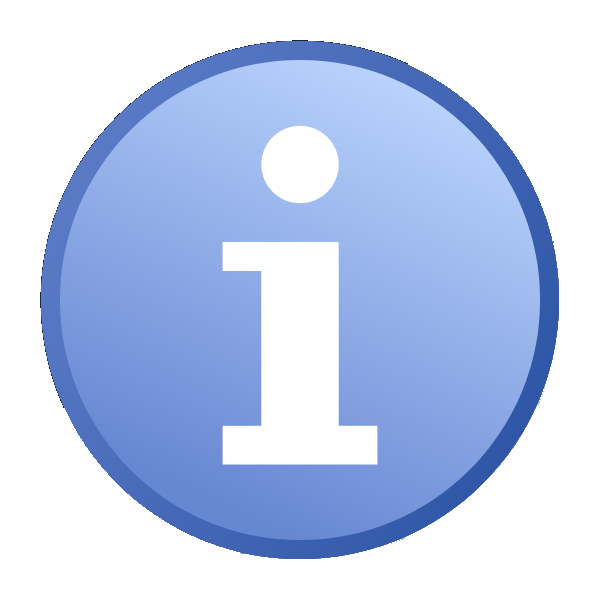 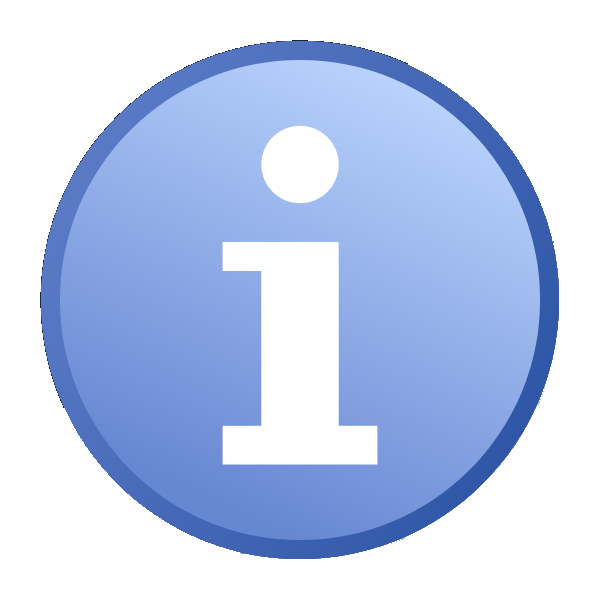 Eligibility Criteria – Youth Involvement Fund Eligibility Criteria – Youth Involvement Fund Please put an X in the boxes to indicate YESPlease put an X in the boxes to indicate YESName of Organisation: Name of Organisation: Please briefly describe your organisation:Please briefly describe your organisation:Our organisation is already embedded in a local community/communities  Our organisation regularly works with young people including those most affected by violence and other related issuesOur bid does not exceed £10,000Our organisation has a bank account with two signatoriesOur organisation has an Equality and Diversity PolicyOur organisation has a Safeguarding PolicyOur relevant staff/ volunteers are DBS checkedWe will be able to adhere and comply with the Terms and Conditions as set out in the relevant funding agreement   Applicants are advised to check the detail of the funding agreement to ensure that they can comply with the Terms and Conditions associated with the funding. An example of a funding agreement can be found with the application documents. 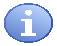 